Have these 3D shapes been sorted correctly?            True or False? 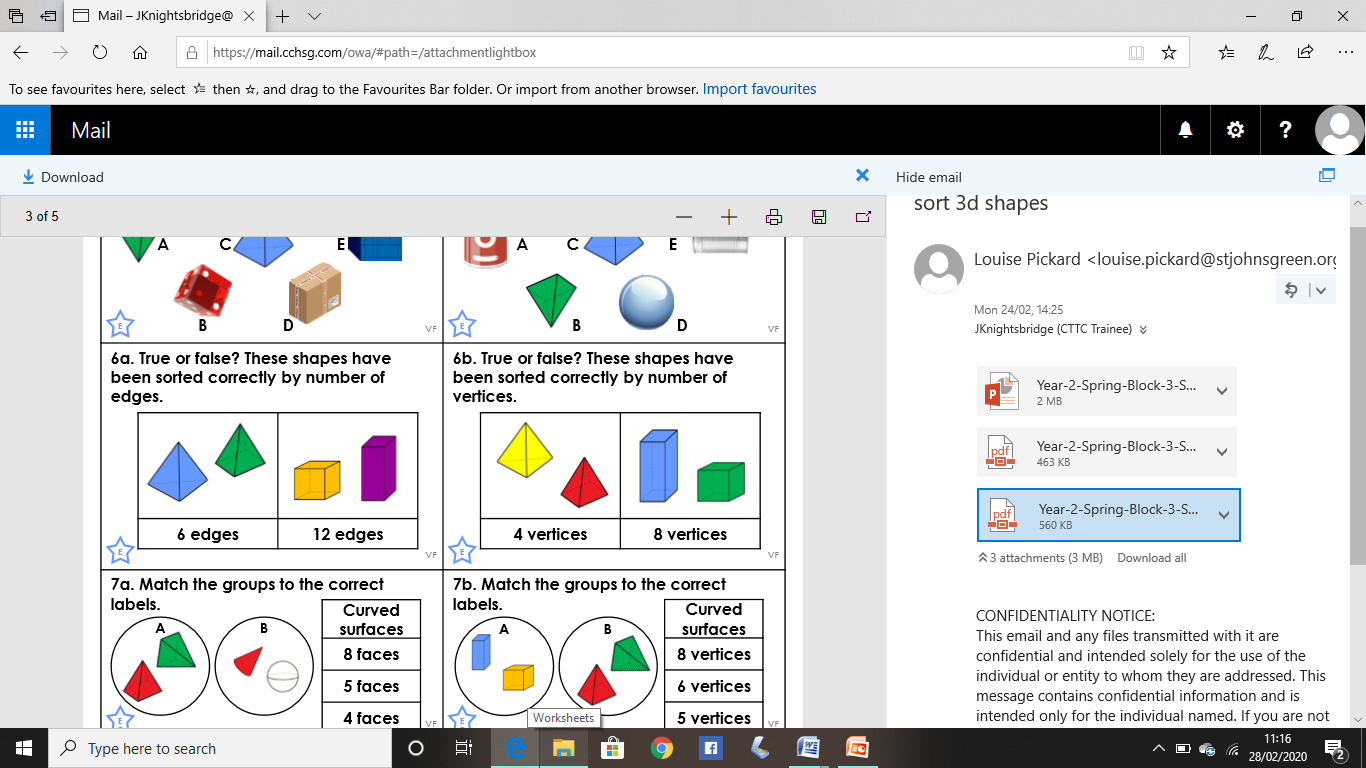 Explain your answerMatch the group to the correct label                      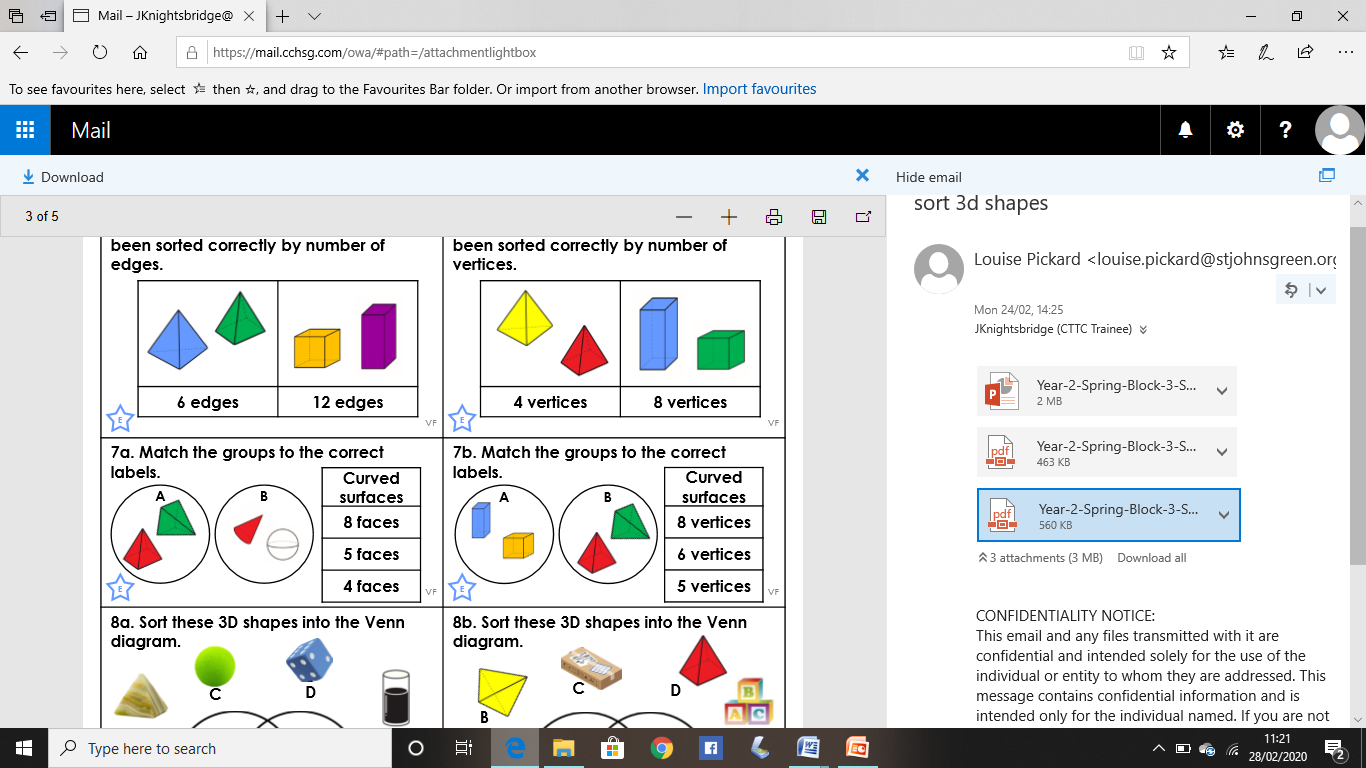 Sort the shapes below into the table                           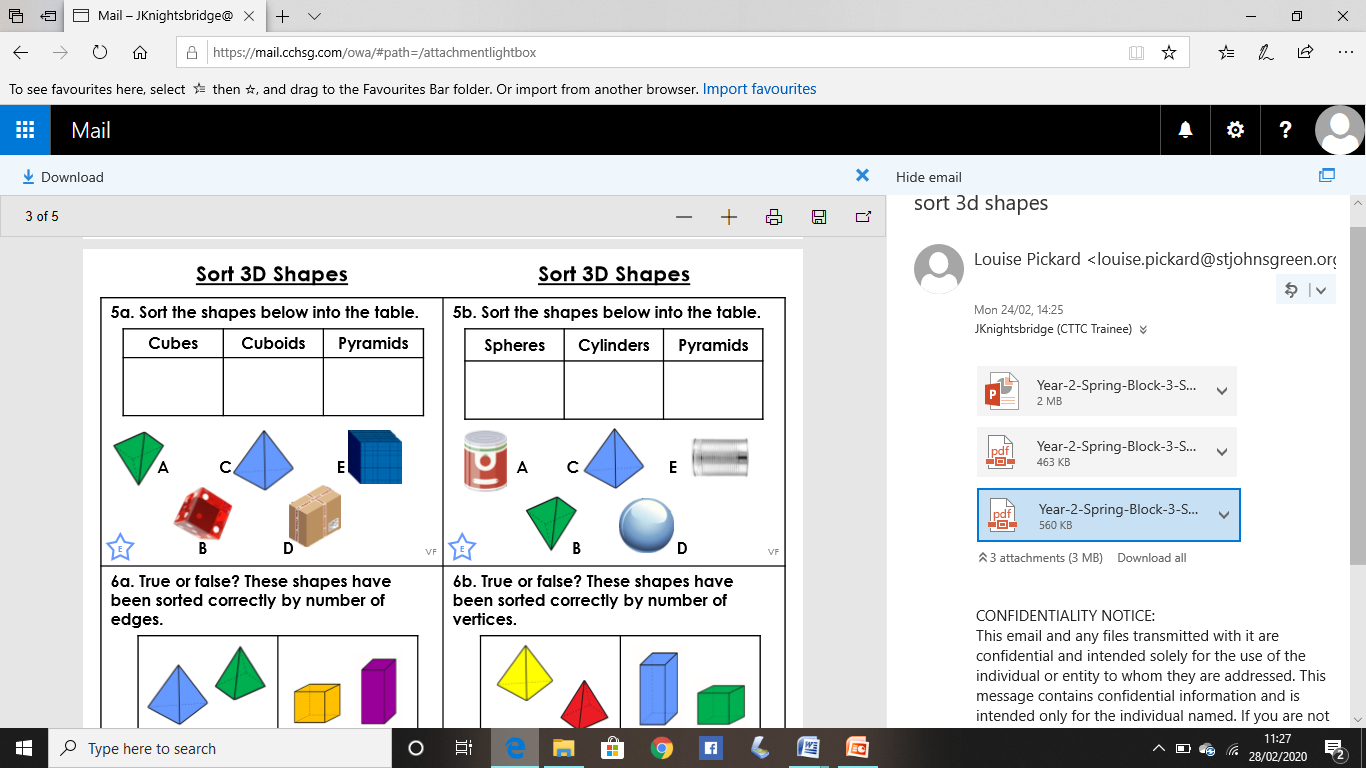 Challenge 1: Sam is investigating which 3D shapes stack and which -------------3D shapes roll. He says:                        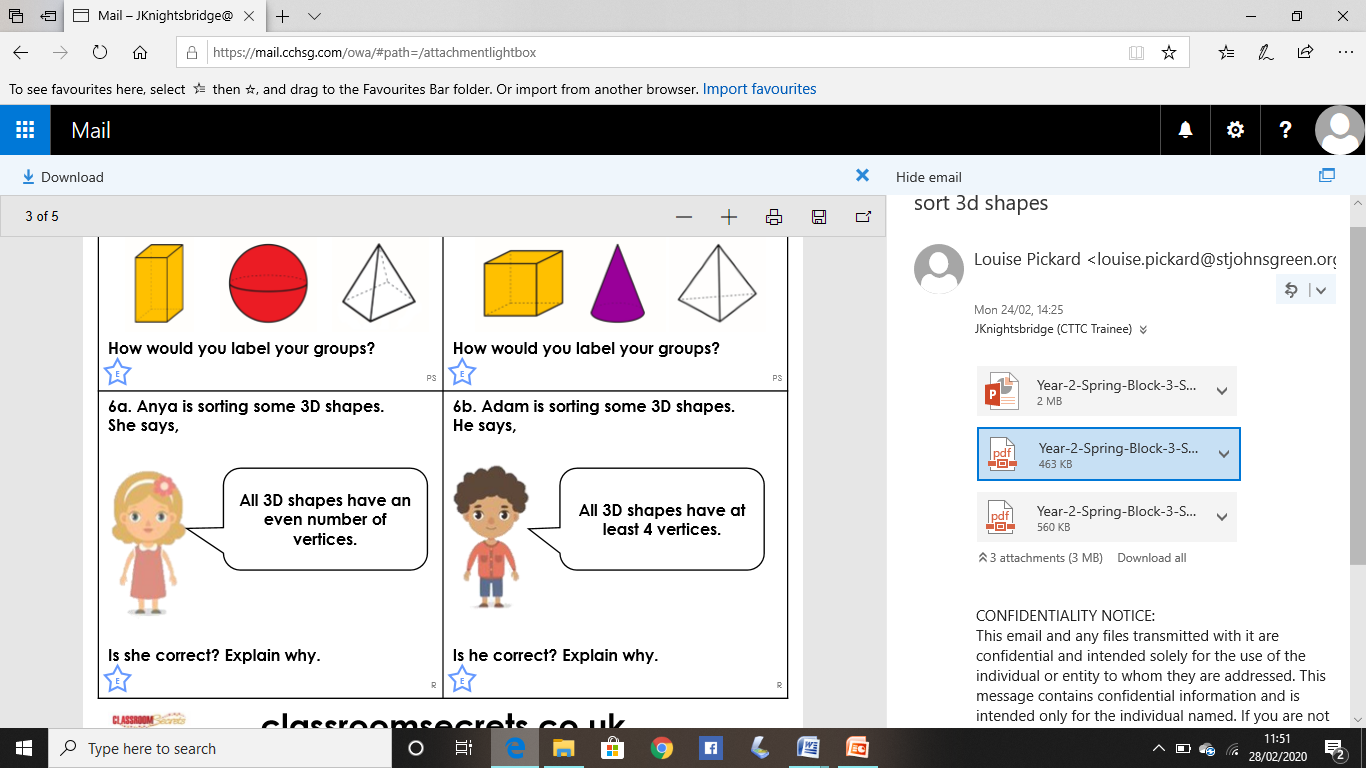 Challenge 2: How could you sort these 3D shapes into two groups? 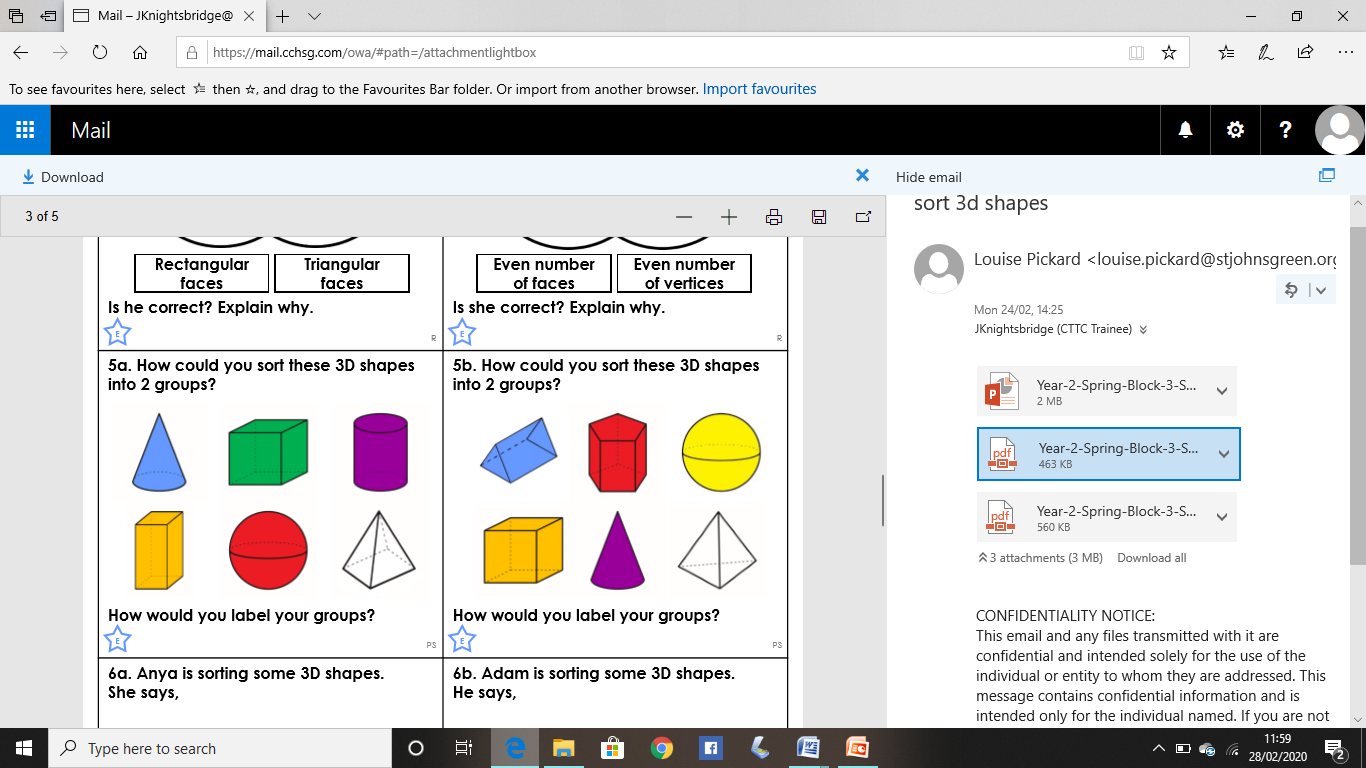 What could the labels be? 